令和４年度県内一斉声かけ活動実施に関する調査用紙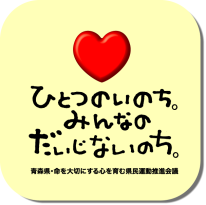 令和４年度における県内一斉声かけ活動の実施状況と今後の予定について、記入して下記担当に、令和４年４月１３日（水）までに提出してくださるようお願いします。（実施または実施予定日数を丸で囲んでください）。※日常的なあいさつ・声かけ活動（登下校指導や交通安全指導等を含む）、市町村や地区、学校等において独自の活動を実施した場合も実施としてください。期間外で実施の場合は、お手数ですが、実施期間を修正の上、提出してください。※この調査用紙は、県庁ホームページからもダウンロードできます。学校名記 入 者 職・氏名実施期間実施日数（実施または実施予定日数を丸で囲んでください）※０日の場合は、理由を欄内にご記入ください。４月７日（木）～４月１３日（水）（土日祝日除く）０日・１日・２日・３日・４日・５日７月１１日（月）～７月１５日（金）０日・１日・２日・３日・４日・５日８月２４日（水）～８月３０日（火）（土日祝日除く）０日・１日・２日・３日・４日・５日１１月４日（金）～１１月１０日（木）（土日祝日除く）０日・１日・２日・３日・４日・５日